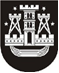 KLAIPĖDOS MIESTO SAVIVALDYBĖS TARYBASPRENDIMASDĖL klaipėdos miesto savivaldybės turto investavimo ir Uab „Klaipėdos autobusų parkas“ įstatinio kapitalo didinimo 2019 m. gegužės 30 d. Nr. T2-162KlaipėdaVadovaudamasi Lietuvos Respublikos vietos savivaldos įstatymo 16 straipsnio 2 dalies 26 punktu, 48 straipsnio 2 dalimi, Lietuvos Respublikos valstybės ir savivaldybių turto valdymo, naudojimo ir disponavimo juo įstatymo 8 straipsnio 1 dalies 1 punktu, 22 straipsnio 1 dalies 2 punktu, 2, 4 dalimis ir 23 straipsniu, Lietuvos Respublikos akcinių bendrovių įstatymo 45 straipsnio 1, 2 dalimis, 49 straipsnio 2 dalimi ir 50 straipsnio 1 dalimi, Savivaldybių turtinių ir neturtinių teisių įgyvendinimo savivaldybių valdomose įmonėse tvarkos aprašo, patvirtinto Lietuvos Respublikos Vyriausybės 2007 m. birželio 6 d. nutarimu Nr. 567 „Dėl Savivaldybių turtinių ir neturtinių teisių įgyvendinimo savivaldybių valdomose įmonėse tvarkos aprašo patvirtinimo“, 5.2.2 papunkčiu, įgyvendindama Sprendimo investuoti valstybės ir savivaldybių turtą priėmimo tvarkos aprašo, patvirtinto Lietuvos Respublikos Vyriausybės . liepos 4 d. nutarimu Nr. 758 „Dėl Sprendimo investuoti valstybės ir savivaldybių turtą priėmimo tvarkos aprašo patvirtinimo“, nuostatas, Klaipėdos miesto savivaldybės taryba nusprendžia:Perduoti Klaipėdos miesto savivaldybei nuosavybės teise priklausantį finansinį turtą – 665 000 Eur kaip savivaldybės turtinį įnašą uždarajai akcinei bendrovei „Klaipėdos autobusų parkas“ (toliau – Bendrovė), didinant Bendrovės įstatinį kapitalą. Šiuo piniginiu įnašu numatoma įsigyti ir apmokėti Bendrovės išleidžiamų 28,96 Eur nominalios vertės 22 962 vienetus paprastųjų vardinių akcijų, nustatant, kad akcijų emisijos kaina lygi jų nominaliai vertei.Šis sprendimas gali būti skundžiamas Lietuvos administracinių ginčų komisijos Klaipėdos apygardos skyriui arba Regionų apygardos administracinio teismui, skundą (prašymą) paduodant bet kuriuose šio teismo rūmuose, per vieną mėnesį nuo šio sprendimo paskelbimo dienos.Savivaldybės mero pavaduotojasArvydas Cesiulis